Setting Up A ZOOM Call Sign up and confirm your email address​Download zoom and sign in ​To start a zoom meeting, click ‘host a meeting’. Enter your meeting details and select the relevant options. You also have the option to password protect your meeting.​Your meeting will start, and you can edit some of the meeting settings. Copy and paste the Invitation URL and share with your meeting participants to join​“Schedule a meeting” beforehand to save time​Set up recurring meetings and customize settings e.g., cameras and microphones to be on/off and enabling the waiting room function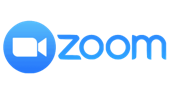 Joining A ZOOM Meeting​If you have a meeting link, click on it or paste it into your browser so you can be redirected to your app. You may also join by using a meeting ID with the password if required.​​The host of the meeting is able to record the session if it is needed for future meetings/references. This can be done by navigating towards the zoom toolbar and clicking on the “Record” icon. Everyone else in the meeting will be notified of the recording taking place. ​​Zoom is useful for screen sharing, drawing diagrams and writing collaboratively as a team and​ participating in group tasks and projects through breakout rooms.​​Types of ZOOM AccountsZoom offers four different pricing plans to suit your specific needs:​​Basic: Free* – Host up to 100 participants + unlimited one-on-one meetings + video conferencing + screen sharing + local recording + scheduling via Chrome extensions.​Pro: $14.99/month per host – Includes all “Basic” features + usage reports + 1 GB cloud storage.​Business: $19.99/month per host – Includes all “Pro” features + supports up to 300 participants + admin dashboard.​Enterprise: $19.99/month per host – Includes all “Business” features + supports up to 500 participants + unlimited cloud storage.​*Generally, Zoom only allows up to 40 minutes of free video-conferencing. However during the coronavirus period it allows unlimited duration of calls for free.​